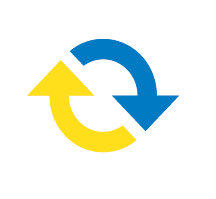 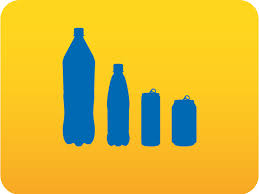 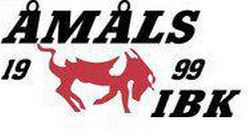 FLICKOR 07/08PANTKAMPANJ!Skänk panten och stöd vår insamling till lagkassan så att vi kan komma iväg på cup.Du kan göra på två sätt:Ring eller sms:a mig på tel: ………………………………..…………när du har samlat ihop din pant så kommer vi överens om en tid när jag hämtar den och ser till att den pantas. Pengarna för panten lämnas sedan till lagkassan.Panta själv och swisha eller lämna pengarna till mig. Pengarna lämnas sedan vidare till lagkassan.Kampanjen pågår från okt-jan, så du kan skänka flera gånger.Har du några frågor så kontakta vår ledare Henrik på 0704-86 09 01Mvh……………………………………………………………Åmåls IBK F07/08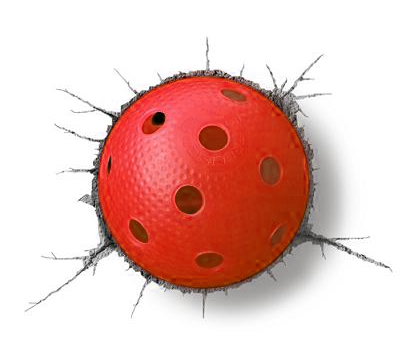 